Academic year       /      Read the instructions on the reverse before filling in the formAPPLICANT DETAILS	REQUEST: I hereby request recognition of credits for the following previous studies/activities (tick the appropriate option and read the information on the reverse of the form).COURSES COMPLETED AS PART OF A MASTER'S DEGREE/DOCTORAL PROGRAMME (fill in if applicable)STUDIES LEADING TO UNIVERSITY-SPECIFIC DEGREES (fill in if applicable)WORK EXPERIENCE/WORK PLACEMENTS/OTHERS (fill in if applicable)INSTRUCTIONS TO FILL IN THIS APPLICATION FORMBefore filling in this form, please check the information on recognition of credits available on the website of the International School for Postgraduate Studies: https://escuelaposgrado.ugr.es/pages/masteres_oficiales/tramites_admin_alumnos_master/reconocimientoThe term "recognition of credits" is understood as the process by which a University accepts credits that have been earned in an official programme and counts them towards the achievement of a different official university degree.Credits from official higher education programmes or university courses leading to another degree may be considered for recognition, as referred to in Article 34.1 of Organic Law 6/2001 on Universities (LOU) of 21 December.Credits leading to the award of an official degree may also be granted for accredited professional or work experience, provided that the competencies acquired correspond to those inherent to the degree programme.The number of credits that may be recognised based on an applicant's non-official university studies and/or work experience may not exceed 15% of the overall number of credits that make up the master's degree (Art. 6 of Royal Decree 1393/2007, of 29 October, as amended by Royal Decree 861/2010, of 2 July, which establishes the organisation of official university education). Under no circumstances will master’s dissertation credits be recognised.Fill in the requested data in capital letters.Recognition may result in the payment of 30% of the fees for the recognised credits.SUBMISSION AND ATTACHED DOCUMENTATIONAttached documentation: except for studies completed at the University of Granada, the applicant must provide:Recognition of official postgraduate studies: Original degree certificate and a copy, unless this document has an electronic signature admitted by current legislation. Guides of the courses passed, signed by the academic coordinator. Recognition of university-specific degrees: original and copy of the university-specific degree certificate.Recognition of work experience: Working life report issued by the Ministry with responsibility for Employment and Social Security. Employer's report on the activities and tasks performed, as well as the skills, abilities and competences acquired.If appropriate, a report with a detailed description of the professional activities performed during the period(s) of work, with a maximum length of TEN pages. This report can be structured as follows: cover page with the student's personal details and the name of the degree programme they are undertaking; table of contents; brief information about the company: name, location, sector of activity, etc.; departments or units in which the student has worked; training received: courses, seminars, talks, etc.; a description of the activities performed and the time spent; skills, abilities and competences acquired throughout the period of the professional activity.The application must be submitted within the deadlines indicated in the academic calendar of the current academic year (https://escuelaposgrado.ugr.es/pages/masteres_oficiales/calendario_precios_publicos) through the UGR e-Administration Platform.Please keep the submission receipt.ADMINISTRATIVE PROCESSING AND NOTIFICATIONSOnce the application has been received, it will be sent to the master's programme academic committee for a mandatory report.Deadline for decision: 3 months.Administrative silence: negative.Pursuant to Articles 41 and 43 of Law 39/2015, of 1 October, on the Common Administrative Procedure of Public Administrations, notifications from the University of Granada will preferably be sent electronically. APPLICABLE REGULATIONSApplications for modification to registration (extensions, modifications, withdrawals) will be submitted within the period established each year by Resolution of the Rectorate of this University: https://escuelaposgrado.ugr.es/pages/masteres_officiales/normativaOnce the application for recognition of credits has been submitted to the UGR e-Administration Platform, the International School for Postgraduate Studies will automatically request the coordinators of the master's degree to present the following report from the master's programme academic committee.STUDENT DETAILSREASONED REPORT BY THE MASTER'S PROGRAMME ACADEMIC COMMITTEE: Favourable 		     Partially favourable		Unfavourable		ID card or passport:      Click here to writeID card or passport:      Click here to writeID card or passport:      Click here to writeID card or passport:      Click here to writeID card or passport:      Click here to writeName(s):      Click here to writeName(s):      Click here to writeSurname(s):      Surname(s):      Surname(s):      Surname(s):      Surname(s):      here to write texthere to write textEmail:      Email:      Email:      Email:      Email:      Address:      Click here to write text.                                         Address:      Click here to write text.                                         Ha Ha Town:      Ha                                          Town:      Ha                                          Postcode:       Ha Postcode:       Ha Province:       Ha Province:       Ha Country:       Country:       Phone:       HaMaster's Degree:      Click here to write text. Master's Degree:      Click here to write text. Master's Degree:      Click here to write text. Master's Degree:      Click here to write text. Master's Degree:      Click here to write text. Master's Degree:      Click here to write text. Master's Degree:      Click here to write text. Applicant signature:Applicant signature:Applicant signature:Applicant signature:Place:              Date:                     Place:              Date:                     Place:              Date:                     Director of the International School for Postgraduate Studies (EIP)Director of the International School for Postgraduate Studies (EIP)Director of the International School for Postgraduate Studies (EIP)Director of the International School for Postgraduate Studies (EIP)Director of the International School for Postgraduate Studies (EIP)Basic information on personal data protectionBasic information on personal data protectionBasic information on personal data protectionBasic information on personal data protectionBasic information on personal data protectionController:UNIVERSITY OF GRANADAUNIVERSITY OF GRANADAUNIVERSITY OF GRANADAUNIVERSITY OF GRANADALegal basis:The University of Granada is entitled to process your personal data as this is necessary for the performance of a task carried out in the public interest. Art. 6.1e)  GDPR.The University of Granada is entitled to process your personal data as this is necessary for the performance of a task carried out in the public interest. Art. 6.1e)  GDPR.The University of Granada is entitled to process your personal data as this is necessary for the performance of a task carried out in the public interest. Art. 6.1e)  GDPR.The University of Granada is entitled to process your personal data as this is necessary for the performance of a task carried out in the public interest. Art. 6.1e)  GDPR.Purpose:To process your application for the recognition of credits.To process your application for the recognition of credits.To process your application for the recognition of credits.To process your application for the recognition of credits.Recipients:Data communications are not envisaged.Data communications are not envisaged.Data communications are not envisaged.Data communications are not envisaged.Rights:You have the right to request access, objection, rectification, erasure or restriction of the processing of your data, as specified in the "Additional information" section.You have the right to request access, objection, rectification, erasure or restriction of the processing of your data, as specified in the "Additional information" section.You have the right to request access, objection, rectification, erasure or restriction of the processing of your data, as specified in the "Additional information" section.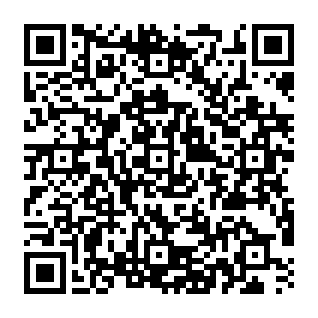 Additional information:You can consult the additional and detailed information on data protection at the UGR, depending on the type of processing, at the following link:  https://secretariageneral.ugr.es/pages/proteccion_datos/leyendas-informativas/_img/informacionadicionalgestionacademica/%21      You can consult the additional and detailed information on data protection at the UGR, depending on the type of processing, at the following link:  https://secretariageneral.ugr.es/pages/proteccion_datos/leyendas-informativas/_img/informacionadicionalgestionacademica/%21      You can consult the additional and detailed information on data protection at the UGR, depending on the type of processing, at the following link:  https://secretariageneral.ugr.es/pages/proteccion_datos/leyendas-informativas/_img/informacionadicionalgestionacademica/%21      University where the courses have been completed:      University where the courses have been completed:      University where the courses have been completed:      University where the courses have been completed:      University where the courses have been completed:      Degree programme:     Degree programme:     Degree programme:     Degree programme:     Degree programme:     Course previously passedECTS»»»»»Course/module for which recognition is requested in the current master's degree programmeECTS»»»»»»»»»»»»»»»»»»»»»»»»»Completed degreeECTS»»»»»Course/module for which recognition is requested in the current master's degree programmeECTS»»»»»»»»»»»»»»»»»»»»»»»»»Performed activityDurationCourse/module for which recognition is requested in the current master's degree programmeECTS»»»Surname(s):      Click here to write text.Click here to write text                                               Name(s):      Click here to write.                                                               ID card or passport:       Click here to write text.                                              Master's Degree:      Click here to write text. Master's Degree:      Click here to write text.      The Master's Degree CoordinatorSignature: 